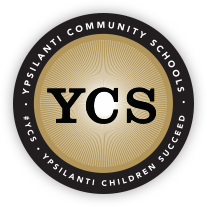 Title IX ComplaintInformation:Witness Signature:  	YCS Title IX Compliance Officer Signature:  	Print and submit to:Ypsilanti Community SchoolsDirector of Human Resources1885 Packard RoadYpsilanti, MI 48197Name:Are you a:ParentStudentStaff Member: List PositionParentStudentStaff Member: List PositionPeople Involved:StudentStaffPublicOther:StudentStaffPublicOther:Incident Area:Clinic □   Classroom □    Outside Building □     Parking Lot/Surrounding Area □Community Location □    Locker Room □	Office □	Instructor Space □Clinic □   Classroom □    Outside Building □     Parking Lot/Surrounding Area □Community Location □    Locker Room □	Office □	Instructor Space □Date:Contact Info:□	Phone:□	Phone:(check preferred  □	Address:  □	Address:method of reaching□	Email:□	Email:Please detail incident:Please detail incident:Date, Info & InitialsPlease list action or remedy that you are seeking:Please list action or remedy that you are seeking:Please list action or remedy that you are seeking:Below for Office Use ONLYBelow for Office Use ONLYDisciplinary Action □Authorities Contacted:Title IX Coordinator Notes:Reported in Annual Security Report: